Pavasaris. VårŽodynėlis. Ordliste Norsk LitauiskBilde/forklaringen vårpavasaris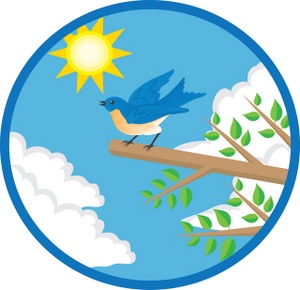 å skinnešviestiSola skinner.en knopppumpuras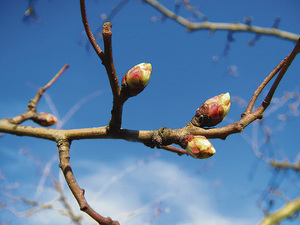 å smeltetirptiSnøen smelter om våren.en rakležirginys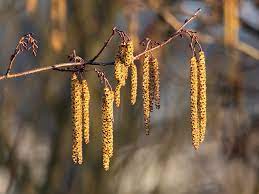 et reirlizdas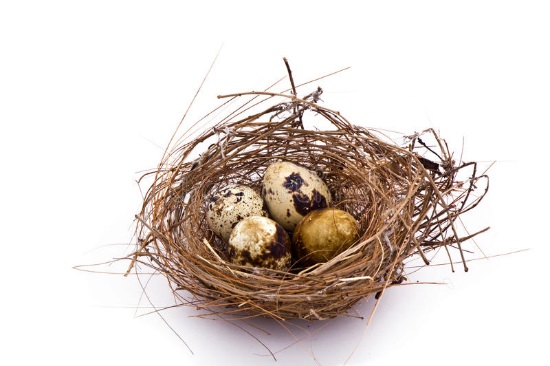 et fuglehusinkilas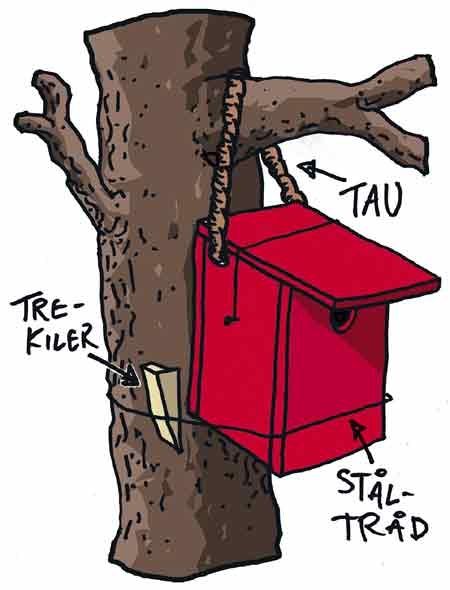 å såsėti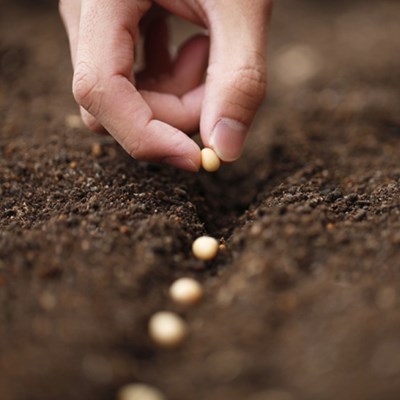 å spire dygti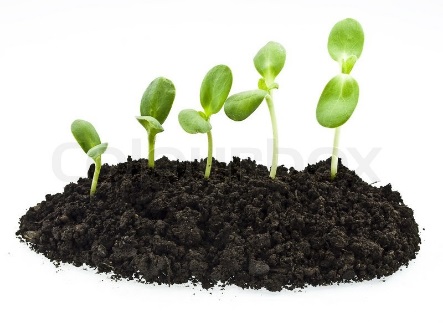 ei kornkråkekovas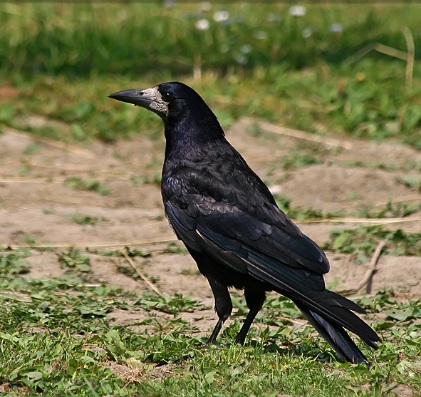 ei duebalandis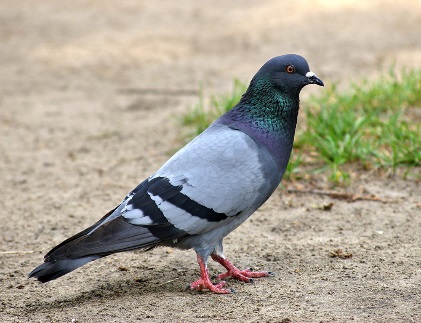 en gjøkgegutė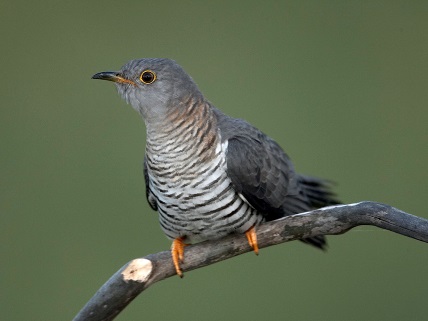 